EMOK 2023 Konferencia: Tanulmány formai követelményeiEMOK 2023 Conference: Guidelines for paper submissionSzervezőbizottsági Tag1PhD, szervező, Budapesti Corvinus Egyetem, emok2021@uni-corvinus.huSzervezőbizottsági Tag2PhD-hallgató, szervező, Budapesti Corvinus Egyetem, emok2021@uni-corvinus.huAbsztraktAz Egyesület a Marketing Oktatásért és Kutatásért XXIX. Országos Konferenciája alkalmából a közlemények elektronikus formában kerülnek kiadásra. A tanulmányok terjedelme 6-10 oldal. Az alábbiakban a tanulmányok megjelentetésének forgatókönyvét, valamint a leadandó kéziratokra vonatkozó, az egységes megjelenést szolgáló irányelveket ismertetjük. Az anonimitás érdekében csak az első oldalon szerepelhetnek a szerzők adatai, melyeket a lektoroknak való kiküldés előtt elrejtünk. Kérjük, ügyelj arra, hogy a kézirat további oldalai se tartalmazzanak olyan információkat, melyek alapján a szerző beazonosítható. Kérjük, a tanulmány elején valamennyi szerző adatait add meg magyarul és angolul is a megadott formában.Kulcsszavak: konferencia-tanulmány, formai követelmények, tanulmányleadásKöszönetnyilvánítás: A tanulmány formai követelményeinek tájékoztatója a szervezőbizottsági tagok szíves hozzájárulásával jött létre.AbstractThe proceedings of the 29th Conference of the Hungarian Association for the Education and Research in Marketing (EMOK) will be published electronically. The expected length of the papers is 6 to 10 pages. Below you will find the outline for the publication of the papers and the guidelines for the manuscripts to be submitted to ensure a uniform appearance.To ensure the anonymity of authors, only the first page should contain any details about the author(s). This page will be hidden before the paper being sent to the reviewers. Please make sure that the remaining pages of the manuscript do not contain any information that could identify the author(s).Keywords: conference paper, formatting guidelines, paper submissionAcknowledgments: This guideline for paper submission was made possible by the kind participation of all organizing committee members.1. BevezetésEz a tájékoztató segíti szerzőinket a kézirat végleges változatának elkészítésében. Egyrészt információkat tartalmaz a tanulmányokkal szembeni elvárásokról, másrészt mintául szolgál a végleges formátumhoz. Kérjük, hogy a tanulmány első oldalán csak a magyar és angol nyelven leírt kéziratcím, a szerző(k) neve és adatai, a magyar és angol nyelvű absztrakt (kb. 10-15 sorban, 1000-2000 karakter között), a kulcsszavak és a köszönetnyilvánítás szerepeljenek (lásd a 2.1-es pontot, ill. a fenti mintát). Az első oldal alján oldaltörést alkalmazz. Kérjük, hogy az egy oldal terjedelmet a felsorolt elemek ne lépjék át.2. Formai elvárásokA kéziratokkal szembeni formai elvárások minimálisak, ám ezeket kérjük, maradéktalanul tartsd be a szerkesztői-tördelői munka megkönnyítése érdekében. Jelen tájékoztató formai jegyei követik az elvárt formátumot.2.1. A tanulmány első oldalának általános formátumaTanulmány magyar címe (Times New Roman, 14-es betűméret, félkövér, középre igazítva)1 sor kihagyás (Times New Roman, 12-es betűméret)Tanulmány angol címe (Times New Roman, 12-es betűméret, dőlt, középre igazítva) 1 sor kihagyás (Times New Roman, 12-es betűméret)Első szerző neve (Times New Roman, 12-es betűméret, kiskapitális, középre igazítva) Első szerző tudományos fokozata, munkahelye, e-mail elérhetősége (Times New Roman, 12-es betűméret, középre igazítva) 1 sor kihagyás (Times New Roman, 12-es betűméret)Második szerző neve (Times New Roman, 12-es betűméret, kiskapitális, középre igazítva) második szerző tudományos fokozata, munkahelye, e-mail elérhetősége (Times New Roman, 12-es betűméret, középre igazítva) 1 sor kihagyás (Times New Roman, 12-es betűméret)„Absztrakt” szó (Times New Roman, 12-es betűméret, félkövér, balra zárt)Absztrakt magyar nyelvű szövege (kb. 10-15 sorban, 1000-2000 karakter között) (Times New Roman, 10-es betűméret, sorkizárt) 1 sor kihagyás (Times New Roman, 12-es betűméret)Kulcsszavak: kulcsszavak listája (3-4 szó) (Times New Roman, 10-es betűméret, dőlt, sorkizárt)1 sor kihagyás (Times New Roman, 12-es betűméret)Köszönetnyilvánítás (Amennyiben a kutatás lebonyolítását vagy a publikációt valamely projekt támogatja, azt ide írhatják). (Times New Roman, 10-es betűméret, sorkizárt) 1 sor kihagyás (Times New Roman, 12-es betűméret)„Abstract” szó (Times New Roman, 12-es betűméret, félkövér, balra zárt)Text of abstract in English (kb. 10-15 sorban, 1000-2000 karakter között) (Times New Roman, 10-es betűméret, sorkizárt) 1 sor kihagyás (Times New Roman, 12-es betűméret)Keywords: list of keywords (3-4 szó) (Times New Roman, 10-es betűméret, dőlt, sorkizárt)1 sor kihagyás (Times New Roman, 12-es betűméret)Acknowledgements: Amennyiben a kutatás lebonyolítását vagy a publikációt valamely projekt támogatja, azt ide írhatják angolul. (Times New Roman, 10-es betűméret, sorkizárt)2.2. Alapvető formai elvárások Dokumentum formátuma: „.doc”, vagy „.docx” kiterjesztésű file.A lementett dokumentum fájlneve nem tartalmazhat utalást a szerző nevére. A fájlnév a tanulmány címének rövidítése legyen, ékezetes betűk nélkül.Oldalbeállítás, betűtípus, sorköz: A/4-es oldal, 2,5-es margók, Times New Roman, 12-es betűméret, szimpla sorköz, sorkizárt.Térköz: Térközt, kérjük ne használj (az ábrákat, táblázatokat követően sem)! A fejezetek között, illetve az ábrák, táblázatok előtt és után egy sima sorkihagyást használj.Címsorok: a címsorokat, kérjük ne definiáld címsorként. Maximum kétszintű tagolást alkalmazz (lásd jelen tájékoztatót).Fejezetcím (Times New Roman, 12-es betűméret, félkövér, sorkizárt). Előtte és utána egy-egy üres sor.Alcím (Times New Roman, 12-es betűméret, dőlt, sorkizárt). Előtte egy üres sor, utána nincs sorkihagyás.A címek számozásakor ne használj automatikus számozást!Kiemelés: Dőlt betűvel.Absztrakt: Kb. 10-15 sorban rövid összefoglalót kérünk a tanulmányról magyarul és angolul is. Az angol nyelvű kivonat is a kézirat első oldalára kerüljön (lásd a 2.1-es pontot, ill. a mintát az 1. oldalon).Lábjegyzetek: Kérjük, amennyire csak lehetséges, kerüld a lábjegyzetek alkalmazását. A jegyzetek a főszöveg kiegészítéseit tartalmazzák (sorszámozás: 1-től kezdődően folyamatosan). Azok lábjegyzetként és ne végjegyzetként legyenek megadva. A lábjegyzetek terjedelme lehetőség szerint ne haladja meg az 1 bekezdést.Felsorolás, számozás: A felsorolásoknál maximum kétszintű tagolást alkalmazz. Jelölés: 1. szint: „•”, 2. szint: „”;vagy számozott listák esetében 1. szint: „1., 2., 3., …”, 2. szint: „a., b., c. …”.Az első és a második szint látható módon különüljön el. A kézirat szövegének további felosztásánál kérjük az alábbi fejezetek szerinti tagolást kiinduló alapnak tekinteni: 1. Bevezetés; 2. Szakirodalmi áttekintés és módszertan; 3. Eredmények; 4. Következtetések és javaslatok; 5. Összefoglalás. (Természetesen a kézirat jellegének megfelelően ettől eltérő felosztás is megfelelő.)2.3. Ábrák és táblázatok formai megjelenéseEgy tanulmányban legfeljebb 4-5 táblázat, illetve ábra szerepeljen.Minden táblázatot és ábrát sorszámmal és címmel kell ellátni (külön sorszámozva a táblázatokat és az ábrákat). Kérjük, ne használj automatikus számozást.Ábra/táblázat címe: Times New Roman, 12-es betűméret, félkövér, középre igazítvaAz ábrák és táblázatok előtt, illetve után egy sor kihagyását kérjük.Minden ábrára és táblázatra hivatkozni kell a szövegben.A táblázatok és ábrák alatt fel kell tüntetni a forrást, a kiadványokra történő szokásos hivatkozásnak megfelelően. A táblázatokra, ábrákra vonatkozó megjegyzések, ábramagyarázatok szintén a táblázatok, ábrák alatt szerepeljenek.A példaként beillesztett ábra (1. ábra) és táblázat (1. táblázat) formai jegyeit kövesse.1. ábraAzok aránya a lakosságon belül, akiknek a napi jövedelme az 1,90 dollárt nem éri el (2011-es vásárlóerő-paritáson)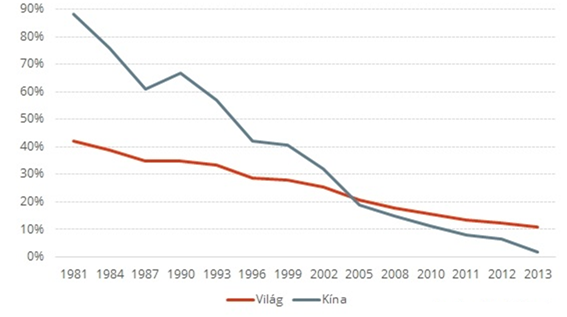 Forrás: World Bank (2014)1. táblázatA 14 éven aluliak könyvtárhasználati szokásaiForrás: saját szerkesztés3. A hivatkozásokra vonatkozó formai elvárásokA szövegközi hivatkozások esetén a szerző vezetéknevét (nagybetűs írásmódban) és a kiadás évét zárójelbe téve kérjük feltüntetni, pl. (PORTER, 1990).Szó szerinti idézetnél az oldalszám is szükséges az alábbi formában: (PORTER, 1998:76) vagy (PORTER, 1998:76-94).Két szerző esetén mindkét szerző nevét írd ki, azokat gondolatjellel elválasztva (GELEI – NAGY, 2005).Kettőnél több szerző esetén az első szerző vezetéknevét az „et al.” kifejezés követi (MASKELL et al., 1998). Nagyon fontos, hogy minden hivatkozott mű szerepeljen a szöveg végi irodalomjegyzékben az első szerzők vezetékneve szerinti betűrendben. Továbbá az irodalomjegyzékben csak olyan mű kerüljön felsorolásra, amire hivatkozás történik a szövegben.Az irodalomjegyzékben a 4. fejezetben található formát alkalmazzuk.4. IrodalomjegyzékGelei, A. – Nagy, J. (2005): Versenyképesség az autóipari ellátási láncban – a vevői érték és dimenziói az egyes beszállítói típusok esetében. Vezetéstudomány. 36 (3) 10-20.Håkansson, H. – Snehota, I. (2006): No Business is an Island: The Network Concept of Business Strategy. Scandinavian Journal of Management Studies. 22 (3) 256-270.Hámori, B. (1996): A magyar piaci szocializmus. In: Bara Z. – Szabó K. (szerk.): Összehasonlító gazdaságtan. AULA, Budapest, 433-482.Juhász, P. (2005): Az üzleti kapcsolatok pénzügy értékelésének lehetőségei. Vezetéstudomány. 36 (5) 35-43.Kalwani, M. U. – Narayandas, N. (1995): Long-Term ManufacturerSupplier Relationships: Do They Pay Off for Supplier Firms? Journal of Marketing. 59 (1) 1-16.Kapás, J. (2003): A piac, mint intézmény – szélesebb perspektívában. Közgazdasági Szemle. 50 (12) 1076-1094.KSH (2000): A bruttó hazai termék (GDP) területi megoszlása 1998-ban. Központi Statisztikai Hivatal, Budapest.ÉvBeiratkozott olvasó (fő)Könyvtár-látogató (fő)Kölcsönző (fő)Kölcsönzött könyvtári egység (db)Év(ezerben)(ezerben)(ezerben)(ezerben)19705867811n.a.1853819806607839n.a.177761990645927155431495720004976143388810582